ΟΡΙΣΤΙΚΑ ΑΠΟΤΕΛΕΣΜΑΤΑ ΣΤΟ ΠΜΣ ΤΟΥ ΤΕΦΑΑ/ΑΠΘ  «ΔΙΟΙΚΗΣΗ ΑΘΛΗΤΙΣΜΟΥ ΑΝΑΨΥΧΗΣ ΚΑΙ ΑΘΛΗΤΙΚΟΥ ΤΟΥΡΙΣΜΟΥ»Οριστικά αποτελέσματα επιτυχόντων και επιλαχόντων ανά κατεύθυνση και σύμφωνα με τα μόρια τα οποία συγκέντρωσαν. Σας γνωρίζουμε ότι από τη Δευτέρα (11/10/2021 έως την Παρασκευή 15/10/2021), θα πραγματοποιηθούν οι εγγραφές των επιτυχόντων ηλεκτρονικά στο email msc-spm@phed.auth.gr , αποστέλλοντας συμπληρωμένη την αίτηση εγγραφής και φωτοτυπία ταυτότητας.  Την Παρασκευή 22 Οκτωβρίου 2021 και ώρα 15:00 θα αναρτηθούν τα αποτελέσματα  για τη δυνατότητα απαλλαγής από τα τέλη φοίτησης στους επιτυχόντες φοιτητές που έχουν το δικαίωμα σύμφωνα με όσα ορίζονται στο Άρθρο 35, του ν. 4485/2017.Τέλος, στην περίπτωση μη εγγραφής επιτυχόντων μεταπτυχιακών φοιτητών, οι επιλαχόντες θα ενημερωθούν από την Γραμματεία.Ακολουθούν οι πίνακες με τις αξιολογικές κατατάξεις των υποψηφίων φοιτητών/-τριών:Συγκεκριμένα εισάγονται οι παρακάτω (30 επιτυχόντες)Επιλαχόντες πτυχιούχοι ΤΕΦΑΑ (95 επιλαχόντες)Επιλαχόντες πτυχιούχοι άλλων Τμημάτων (16 επιλαχόντες)Δεν πληρούσαν τις προϋποθέσεις: 2ΑΡΙΣΤΟΤΕΛΕΙΟΠΑΝΕΠΙΣΤΗΜΙΟΘΕΣΣΑΛΟΝΙΚΗΣ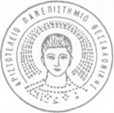 ARISTOTLEUNIVERSITY OFTHESSALONIKIΤμήμα Επιστήμης Φυσικής Αγωγής και Αθλητισμού Πρόγραμμα Μεταπτυχιακών Σπουδών« Διοίκηση Αθλητισμού Αναψυχής και Αθλητικού Τουρισμού»Department of Physical Education & Sports SciencePost Graduate Program54006 Thessaloniki, HellasΤηλέφωνο: 2310 992242, Fax: 2310 995282Email:  msc-spm@phed.auth.gr       http://sportmanagement.phed.auth.gr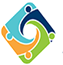 Α/ΑΑριθμός ΠρωτοκόλλουΣύνολο μορίωνΠαρατηρήσεις467969.44785962.88784961.72785460.16821559.04473458.92817757.00794355.92460955.88785355.52815755.4816052.28799652.04800151.94782951.44233150.88782250.20798848.74473747.72440447.14473645.16413644.32461943.64793642.78785849,54ΕΚΤΟΣ ΤΕΦΑΑ435747,88ΕΚΤΟΣ ΤΕΦΑΑ458746,62ΕΚΤΟΣ ΤΕΦΑΑ 818943,6ΕΚΤΟΣ ΤΕΦΑΑ461243,36ΕΚΤΟΣ ΤΕΦΑΑ814938,12ΕΚΤΟΣ ΤΕΦΑΑΑ/ΑΑριθμός ΠρωτοκόλλουΣύνολο μορίων437642.56437142.46797341.92467040.92470740.48414440.36826740.20233840.04781939.92784039.48782739.40464339.24796939.24799338.92465838.685221838.24785738.20822438.04825637.84782637.80413237.16229837.08816137.06783336.96473336.84784436.66473936.52441336.30468736.24405935.88813335.16800534.56800934.16411233.96826633.96794833,84412233.72466033.68792333.64785133.16474033.04824532.80473232.72802232.58448632.52791932.52473132.48824932.32411932.22231532.18408932.14781332.08783432.045204631.96804031.76782531.64462831.54802931.44805831.40785631.36795631.04466230.98798130.985220530.80804430.80404830.62565030.42468830.12231329.88784129.74473829.54463329.40804829.24459129.20410028.78790128.76410428.24407028.00815427.72470127.28795327.20473527.04826326.88784726.76783726.68791226.58464626.32467526.32439226.12410525.76784325.76412825.48784625.285203224.74815224.64Α/ΑΑριθμός ΠρωτοκόλλουΣύνολο μορίων814237,6457635,5785235,48449334,6783933,685205233,32802433,16823832,04458931,64784230,8474130,28784529,72407529,08782128,42232228,26826428,16Α/ΑΑριθμός ΠρωτοκόλλουΠαρατηρήσεις4730ΔΕΝ ΚΑΤΕΘΕΣΕ ΠΤΥΧΙΟ ΞΕΝΗΣ ΓΛΩΣΣΑΣ7909ΔΕΝ ΚΑΤΕΘΕΣΕ ΠΤΥΧΙΟ ΞΕΝΗΣ ΓΛΩΣΣΑΣ